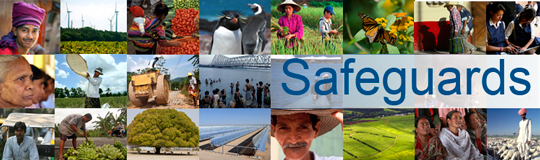 The World Bank Review and Update of the World Bank’s Environmental and Social Safeguard PoliciesRegional Indigenous Peoples Dialogue – Mesoamerica and South AmericaDate: January 30-31, 2014Venue: Guna Yala, PanamaTotal Number of Participants: 32No.NameSurnameOrganization Represented Country1AurelioAmbrocio MuruchiCoordinadora Andina de Organizaciones Indígenas (CAOI)Bolivia2AdolfoChavez BeyumaCoordinadora de las Organizaciones Indígenas de la Cuenca Amazónica (COICA)Bolivia3Maria EugeniaChoque QuispeForo PermanenteBolivia4Irineu Laureano RodriguesCoordinadora de las Organizaciones Indígenas de la Cuenca Amazónica (COICA)Brazil5Paulo CelsoDe OliveiraEquipo TécnicoBrazil6HortenciaHidalgo CaceresRed de Mujeres Indígenas sobre Biodiversidad (RMIB)Chile7Gerardo Jumi TapiasCoordinadora Andina de Organizaciones Indígenas (CAOI)Colombia8HenryCabria MedinaCoordinadora de las Organizaciones Indígenas de la Cuenca Amazónica (COICA)Colombia9JennyAguirre CastiblancoEquipo TécnicoColombia10AlancayMorales GarroConsejo Indígena Mesoamericano (CIMA)Costa Rica11DaisyLazaro QuesadaConsejo Indígena Centroamericano (CICA)Costa Rica12OscarLopez JulianCosta Rica 13Rodrigode la CruzEquipo TécnicoEcuador14Nestor Vladimir Perez ValienteEl Salvador15JacoboBolvito RamosConsejo Indígena Mesoamericano (CIMA)Guatemala16Dolores de JesusCabnal CocRed de Mujeres indígenas sobre Biodiversidad (RMIB)Guatemala17Francisco RamiroBatzin ChojojEquipo TécnicoGuatemala18Jocelyn RogerThereseCoordinadora de las Organizaciones Indígenas de la Cuenca Amazónica (COICA)French Guyana19WilmaCalderon GostasConsejo Indígena Mesoamericano (CIMA)Honduras20Jose BayardoAleman RodriguezConsejo Indígena Centroamericano (CICA)Honduras21AdalbertoPadilla LoboHonduras22Roberto Campos QuezadaMexico23Jose AntonioMedina OviedoEquipo TécnicoMexico24Jamileth del SocorroRodriguez AburtoConsejo Indígena Centroamericano (CICA)Nicaragua25Jadder LewisMendozaNicaragua26BenitoCalixto GuzmanCoordinadora Andina de Organizaciones Indígenas (CAOI)Peru27EliasDiaz GuerraCoordinadora Andina de Organizaciones Indígenas (CAOI)Peru28EdwinVasquez CamposCoordinadora de las Organizaciones Indígenas de la Cuenca Amazónica (COICA)Peru29JorgePerez RubioCoordinadora de las Organizaciones Indígenas de la Cuenca Amazónica (COICA)Peru30 Segundo AlbertoPizango ChotaCoordinadora de las Organizaciones Indígenas de la Cuenca Amazónica (COICA)Peru31Johnson HugoCerda ShiguangoEquipo TécnicoUSA32Jose GregorioDiaz MirabalCoordinadora de las Organizaciones Indígenas de la Cuenca Amazónica (COICA)Venezuela